【委託辦理105年勞工學苑-產學訓合作班報名表】備註：本訓練課程由事業單位推薦，報名額滿截止。每單位以1名為原則。報名表可親送、郵寄（以郵戳為憑）或傳真03-3330407，並以電話確認，電話：03-3322101轉6808、6809林小姐、許先生。桃園市政府勞動局推薦單位資料推薦單位資料推薦單位資料推薦單位資料推薦單位資料推薦單位資料推薦單位資料推薦單位資料推薦單位資料單位名稱（推薦單位用印）（推薦單位用印）單位地址（推薦單位用印）（推薦單位用印）聯 絡 人（推薦單位用印）（推薦單位用印）聯絡電話（推薦單位用印）（推薦單位用印）受推薦勞工基本資料受推薦勞工基本資料受推薦勞工基本資料受推薦勞工基本資料受推薦勞工基本資料受推薦勞工基本資料受推薦勞工基本資料受推薦勞工基本資料受推薦勞工基本資料姓    名身 分 證統一編號身 分 證統一編號出生年月日通訊地址通訊地址婚   姻兵  役性  別性  別報名參加課程班別物流服務職群-物流與堆高機操作在職進修專班：105年6月5日至8月20日物流服務職群-物流與堆高機操作在職進修專班：105年6月5日至8月20日物流服務職群-物流與堆高機操作在職進修專班：105年6月5日至8月20日物流服務職群-物流與堆高機操作在職進修專班：105年6月5日至8月20日物流服務職群-物流與堆高機操作在職進修專班：105年6月5日至8月20日物流服務職群-物流與堆高機操作在職進修專班：105年6月5日至8月20日物流服務職群-物流與堆高機操作在職進修專班：105年6月5日至8月20日物流服務職群-物流與堆高機操作在職進修專班：105年6月5日至8月20日行動電話E-mail服務部門服務單位地    址服務單位地    址最高學歷學校名稱/科系學校名稱/科系畢業狀況緊急聯絡人緊急聯絡人姓名：電話：姓名：電話：姓名：電話：姓名：電話：身分證正面影本黏貼處身分證反面影本黏貼處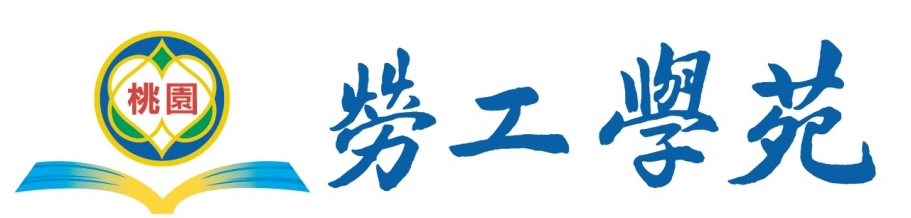 